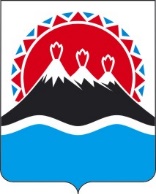 МИНИСТЕРСТВО ОБРАЗОВАНИЯКАМЧАТСКОГО КРАЯПРИКАЗО внесении изменений в приказ Министерства образования Камчатского края от 16.06.2022 № 473 «О присуждении ежемесячных именных стипендий для поддержки учеников общеобразовательных организаций в Камчатском крае, проявивших выдающиеся способности (стипендии Губернатора Камчатского края)»ПРИКАЗЫВАЮ:1. Внести следующие изменения в приказ Министерства образования Камчатского края от 16.06.2022 № 473 «О присуждении ежемесячных именных стипендий для поддержки учеников общеобразовательных организаций в Камчатском крае, проявивших выдающиеся способности (стипендии Губернатора Камчатского края)»:1) в преамбуле слова «частью 25.29 раздела 4 Положения о Министерстве образования Камчатского края, утвержденного постановлением Правительства Камчатского края от 19.12.2008 № 439-П» заменить словами «частью 24.2 раздела 4 Положения о Министерстве образования Камчатского края, утвержденного постановлением Правительства Камчатского края от 31.03.2023 № 180-П»;2) в приложении:а) пункт 3 части 4 дополнить подпунктом «г» следующего содержания:«г) олимпиадах школьников, перечень которых утверждается Министерством науки и высшего образования Российской Федерации;»;б) в части 9 после слов «(далее − Министерство),» дополнить словами «Министерства культуры Камчатского края, Министерства спорта Камчатского края,»;в) в части 31 слова «постановлением Правительства Камчатского края от 29.11.2013 № 532-П» заменить словами «постановлением Правительства Камчатского края от 29.12.2023 № 714-П».2. Настоящий приказ вступает в силу после дня его официального опубликования.[Дата регистрации] № [Номер документа]г. Петропавловск-КамчатскийМинистр[горизонтальный штамп подписи 1]А.Ю. Короткова